AS A MEMBER OF THE PUYALLUP PTA COUNCIL BOARD OF DIRECTORS I SHOULD REMEMBER:I am one of a board, and each member has a contribution to make.  I will feel that I am important to the board, and I will respect the other members.That what I think is necessary as what others think, so I will try to present my ideas as clearly and constructively as possible.That to remain silent or withhold differing opinions is not helpful to the board in thinking through problems, and I should not feel resistant when someone differs with me.That to participate too much, monopolize the discussion, or be too insistent on my viewpoint can be detrimental to the functioning of the board, so this should be avoided.I am learning and working with others and, therefore, I need to cooperate and be concerned about harmonious relations in the board.I should volunteer readily when I think my services and abilities will be useful to the board and I have the time that will be required.When I have undertaken a responsibility, I should carry through with it until successfully completed.I should be willing to confer with others, accept the offers of assistance of others, and generously acknowledge the contributions of other whenever recognition is due.I should suspend judgment until facts are known and base decisions upon objective data.I should make sure I fully understand the problem before offering a solution.I should be careful not to make irresponsible statements, repeat confidential information or stir up feelings which are antagonistic to good board work.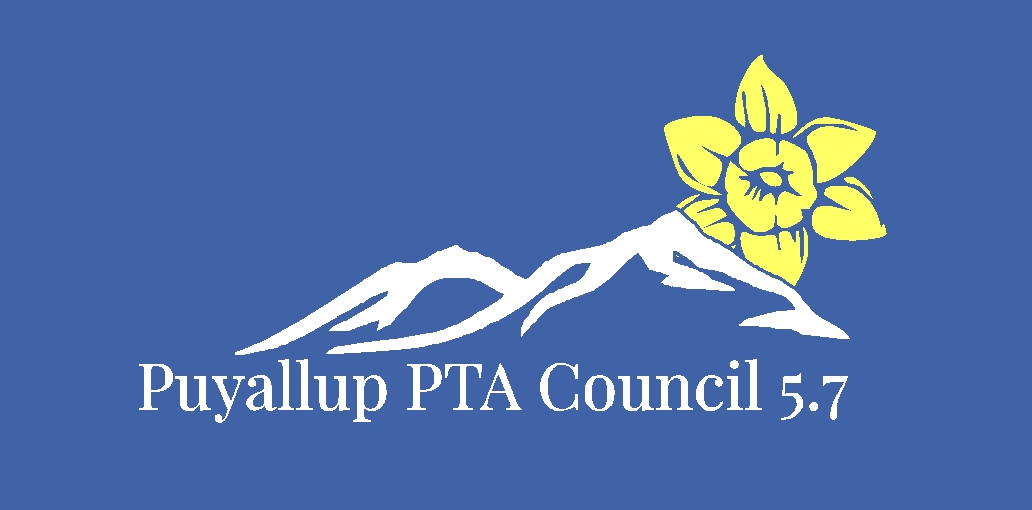 Memorandum of Understanding 2019-2020Board approved 08/04/2019  Member approved 